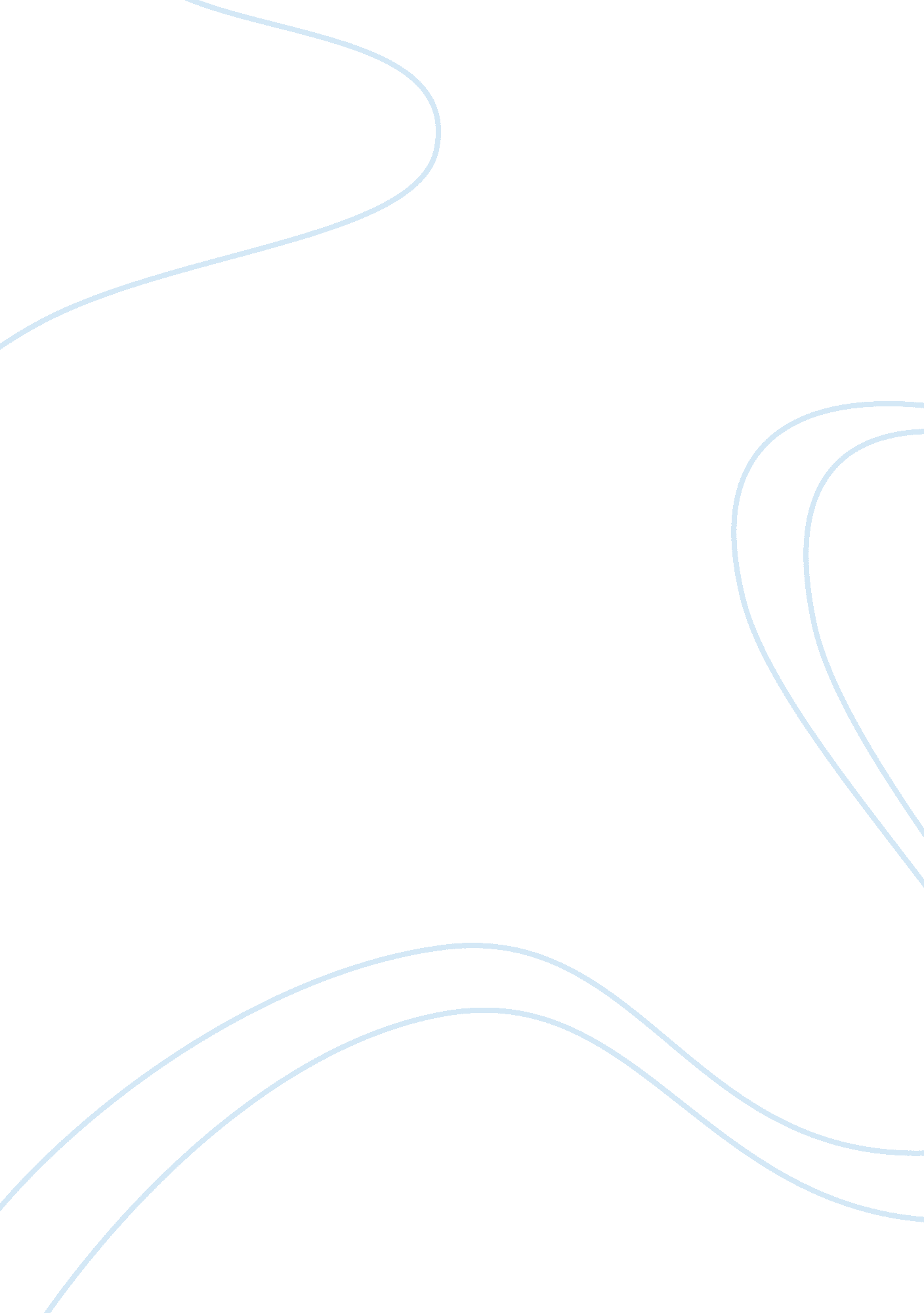 Outline about jury system research paper exampleBusiness, Management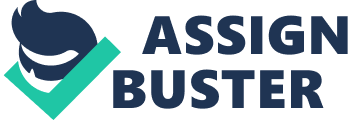 Introduction Jury system refers to a country’s legal system mandate to determine the issues of fact and matters in any lawsuit. It comprises of a legal system that interprets and enforces any the law contained in the constitution. In other words, it is a judicial system made up of randomly chosen citizens from an existing electoral register. Jury Selection in the US 
The selection process is done randomly to the registered voters. For a personal to qualify for the selection he or she has to be in possession of either the driving licenses or national identification card. After the selects, one is subject for a trial on television shows, then followed with an oath of duty. A- Constitutional Authority 
The constitution gives the member of a jury system the power or authority to nullify the country’s laws. That is they guarantee the jurors’ rights to " judge the law". The most significant role played by the jury as defined by their authority is the protection good citizens from the existing bad laws. B- Applicable laws 
Among the applicable laws, include the right of individuals to get accurate timely and fair jury trial as stated in the constitution. The constitution demand that the trial can be waived using the applicable lawsPsychology of jury selectionA- Jury make up 
It is made up of registered voters with the identification that were selected randomly and went through a one-day trial session before proceeding for the oath and allegiance of duty. B-past juries 
The past juries are recorded to have served the purpose intended and delivered justice to the people in an efficient and effective manner. For instance, the 2011 jury headed by Peter Frankl headed and other members from different states delivered to the citizensConclusion 
The jury system selection takes place in a systematic way without being bias and all its trials are guided by the objective of maintaining or delivering justice to all citizens. The system on the other hand ensures the procedure of administering justice is simplified by doing the trial within a short period. Reference Bathurst, T. F. (2013). Juries in the 21st century [Book Review]. Bar News: The Journal of the NSW Bar Association, (Autumn 2013), 90. 
Coquillette, D. (2013). Past the Pillars of Hercules: Francis Bacon and the Science of Rulemaking. University of Michigan Journal of Law Reform, 46(2). 
Conlin, J. R. (2013). The American Past: A Survey of American History, Volume II: Since 1865 (Vol. 2). Cengage Learning. 
Elster, J. (2013). Securities Against Misrule: Juries, Assemblies, Elections. Cambridge University Press. 
Personal Injury Awards on Actual Costs of Treatment, Not Inflated Medical Bills. 
Lowe, P. (2012). Problems faced by modern juries. Bar News: The Journal of the NSW Bar Association, (Winter 2012), 46. 
Nineteenth and Twentieth Centuries. By James M. Donovan. Studies in Legal History. Edited by Daniel Ernst and Thomas A. Green. Chapel Hill: University of North Carolina Press, 2010. Pp. x+ 262. $65. 00. 
Kaplan, M. F., & Martín, A. M. (Eds.). (2013). Understanding world jury systems through social psychological research. Psychology Press. 
Schwartz, V. E., & Silverman, C. (2013). Accuracy in Damages: Florida Juries Should Base 
Taylor, K. F. (2012). Juries and the Transformation of Criminal Justice in France in the 